.Intro: 32 counts from the beat 22 sec. seconds into track, dance begins with weight on L[1-8] Stomp, swivels, stomp, swivels[9-16] Back, touch clap, back, touch clap, back, touch clap back, touch clap[17-24] Vine with cross, side rock, cross, side[25-32] Back rock, 1/4, jazz box with a crossGlass of Wine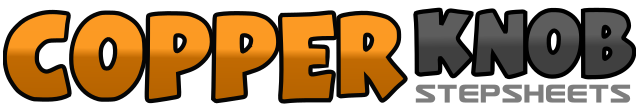 .......Count:32Wall:4Level:NAbsolute Beginner.Choreographer:Malene Jakobsen (DK) - July 2022Malene Jakobsen (DK) - July 2022Malene Jakobsen (DK) - July 2022Malene Jakobsen (DK) - July 2022Malene Jakobsen (DK) - July 2022.Music:Cry to Me - Kilotile : (iTunes)Cry to Me - Kilotile : (iTunes)Cry to Me - Kilotile : (iTunes)Cry to Me - Kilotile : (iTunes)Cry to Me - Kilotile : (iTunes)........1-2-3-4(1) Stomp R diagonally fwd., (2-3-4) swivel L - heel, toes, heel towards R 12.005-6-7-8(5) Stomp L diagonally fwd., (6-7-8) swivel R – heel, toes, heel towards L 12.001-2-3-4(1) Step diagonally back on R., (2) touch L next to R and clap, (3) step diagonally back on L, (4) touch R next to L and clap 12.005-6-7-8(5) Step diagonally back on R., (6) touch L next to R and clap, (7) step diagonally back on L, (8) touch R next to L and clap 12.001-2-3-4(1) Step R to R, (2) cross L behind R, (3) step R to R, (4) cross L over R 12.005-6-7-8(5) Rock R to R, (6) recover onto L, (7) cross R over L, (8) step L to L 12.001-2-3-4(1) Rock back on R, (2) recover onto L, (3) step fwd. on R, (4) turn 1/4 L 9.005-6-7-8(5) Cross R over L, (6) step back on L, (7) step R to R, (8) cross L over R 9.00